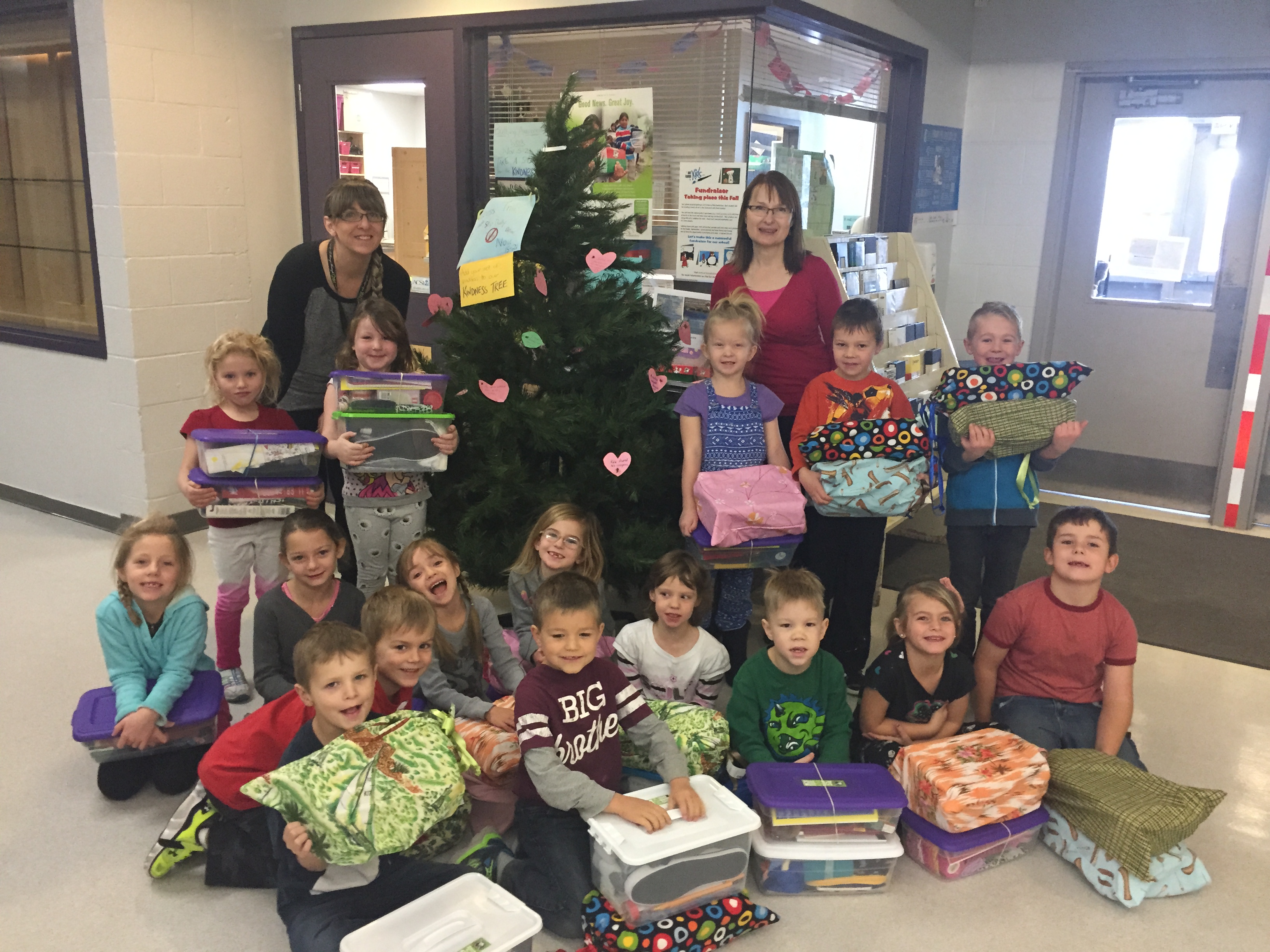 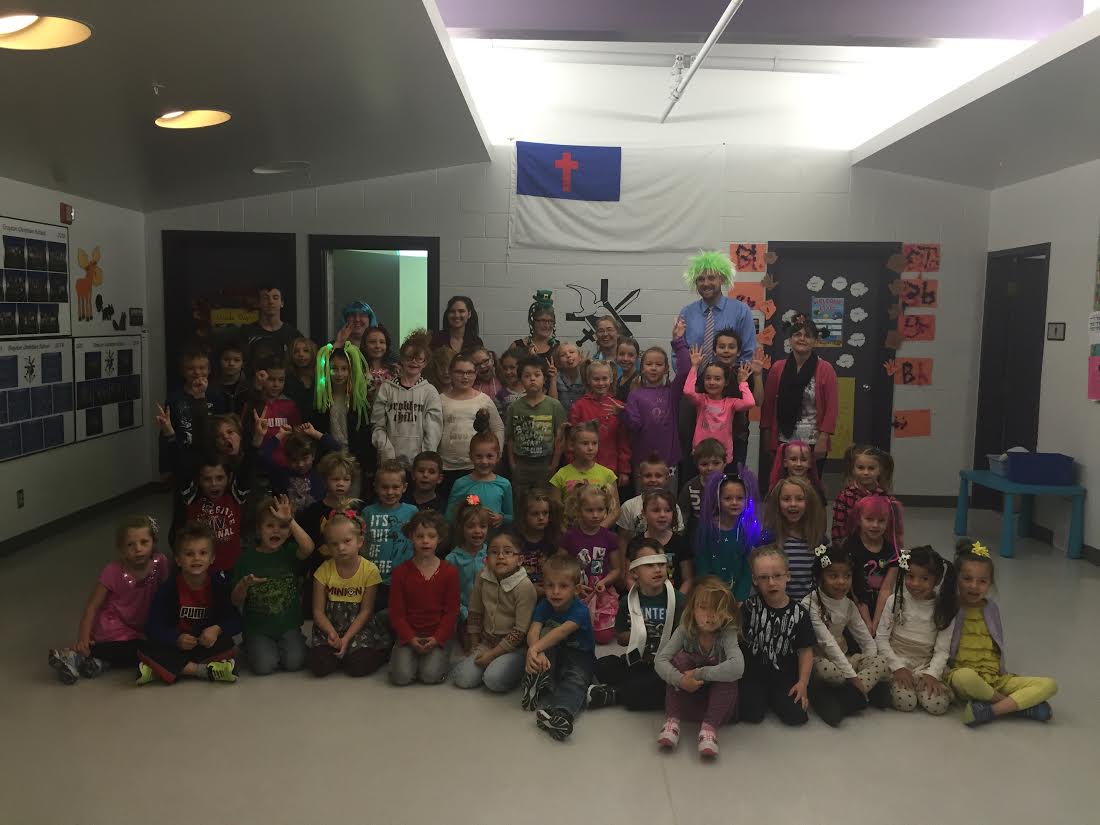 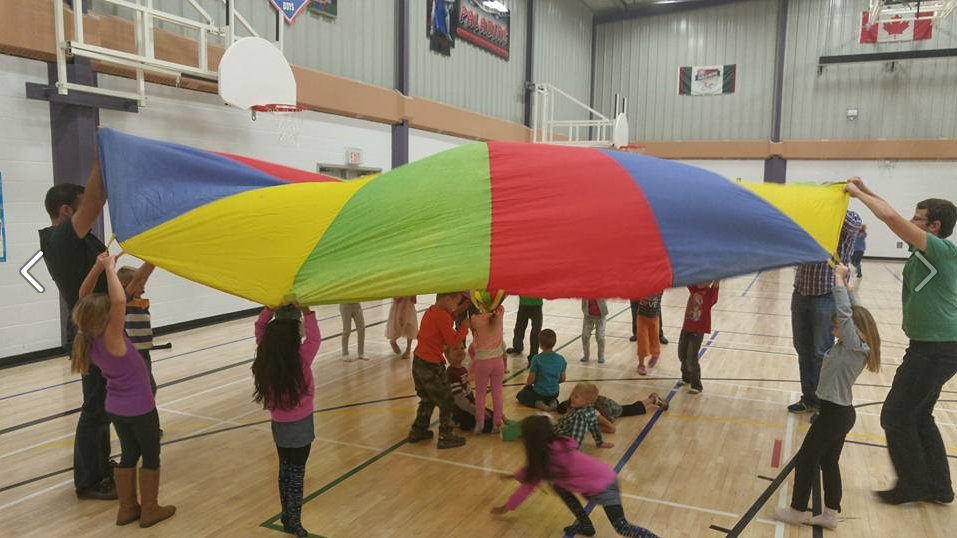 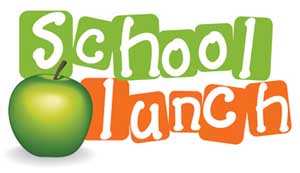 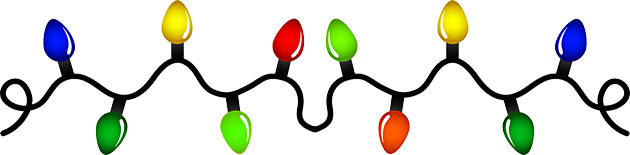 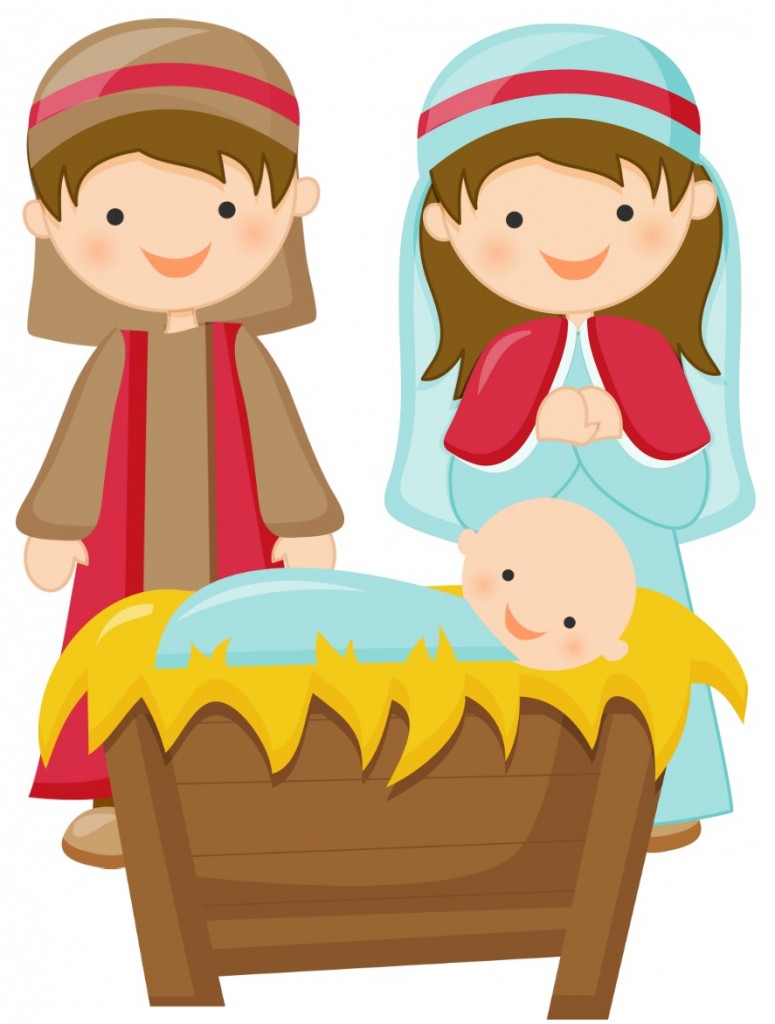 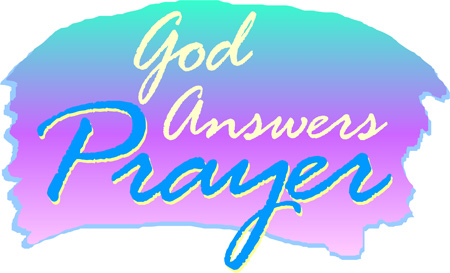 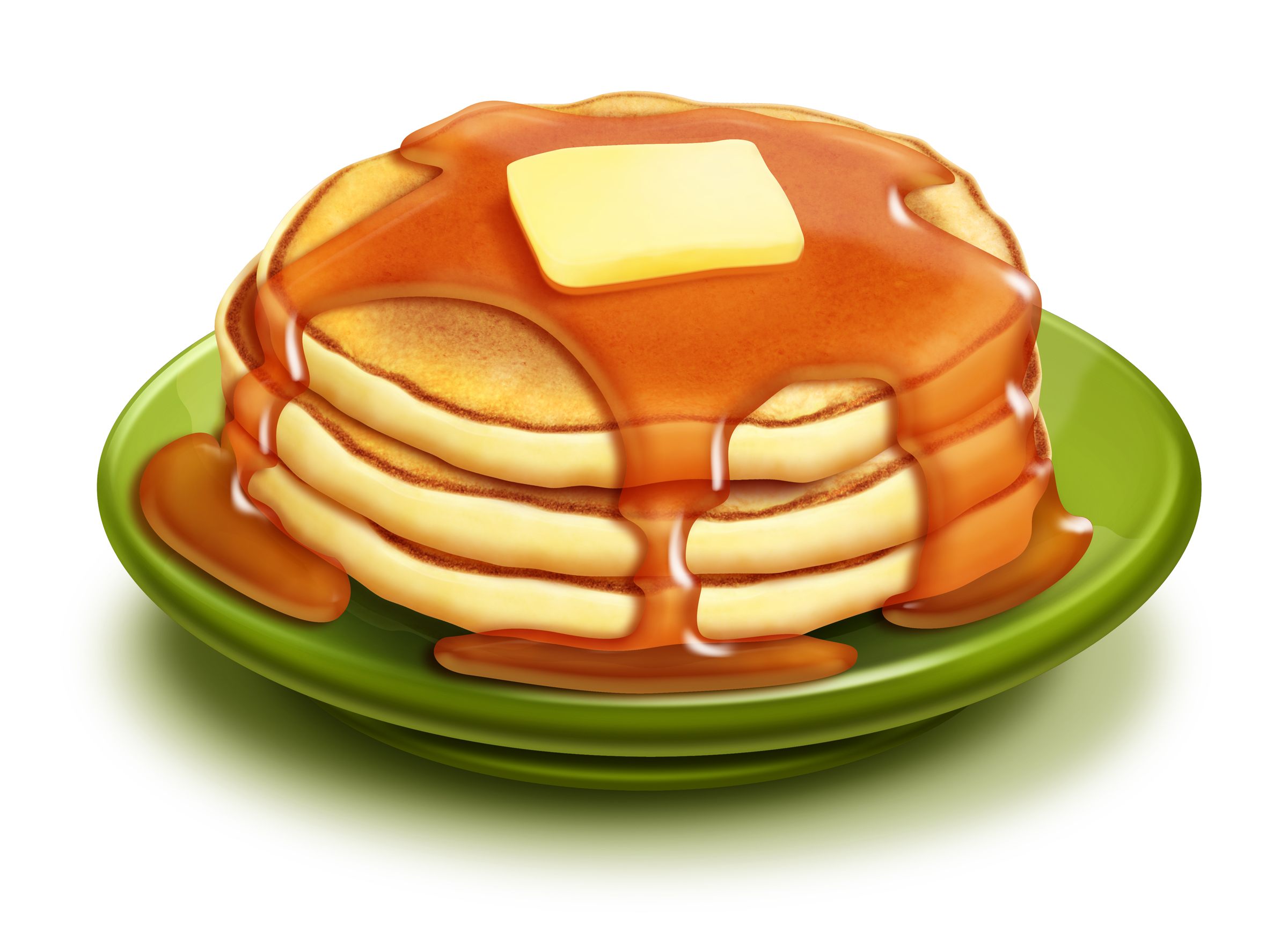 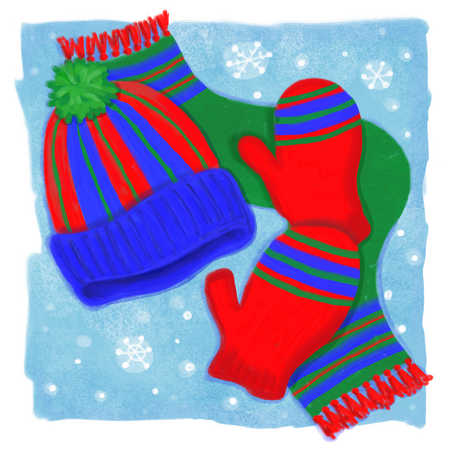 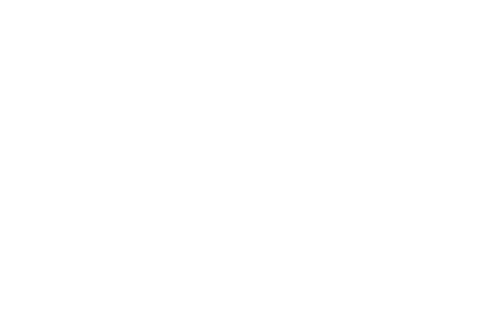 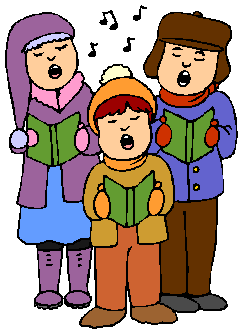 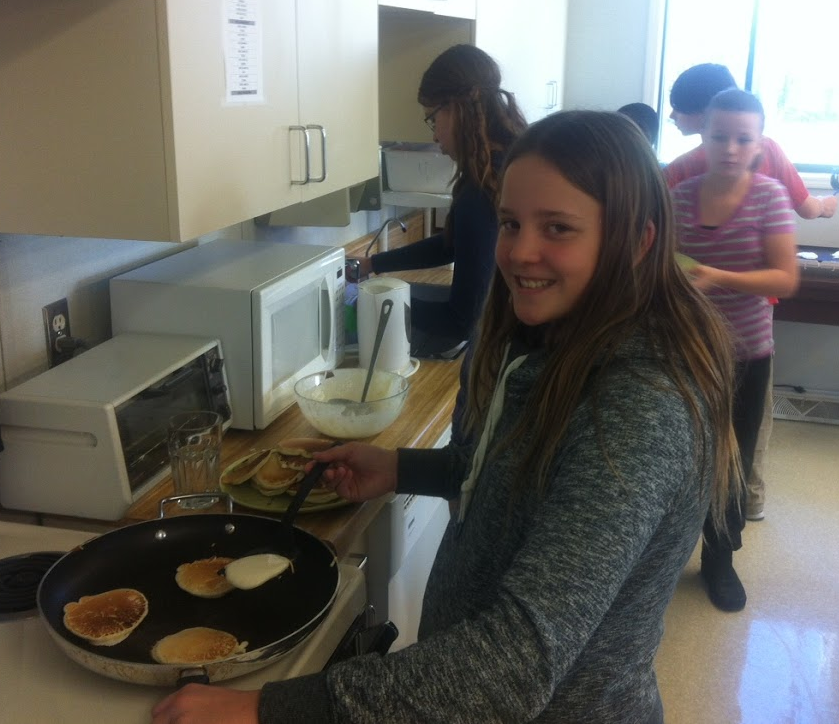 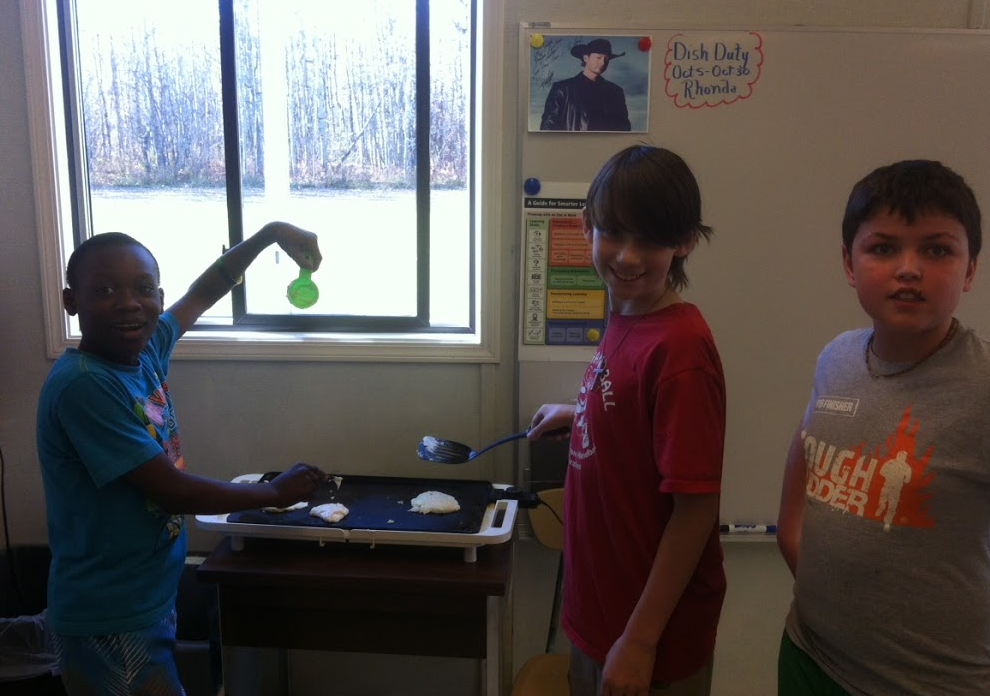 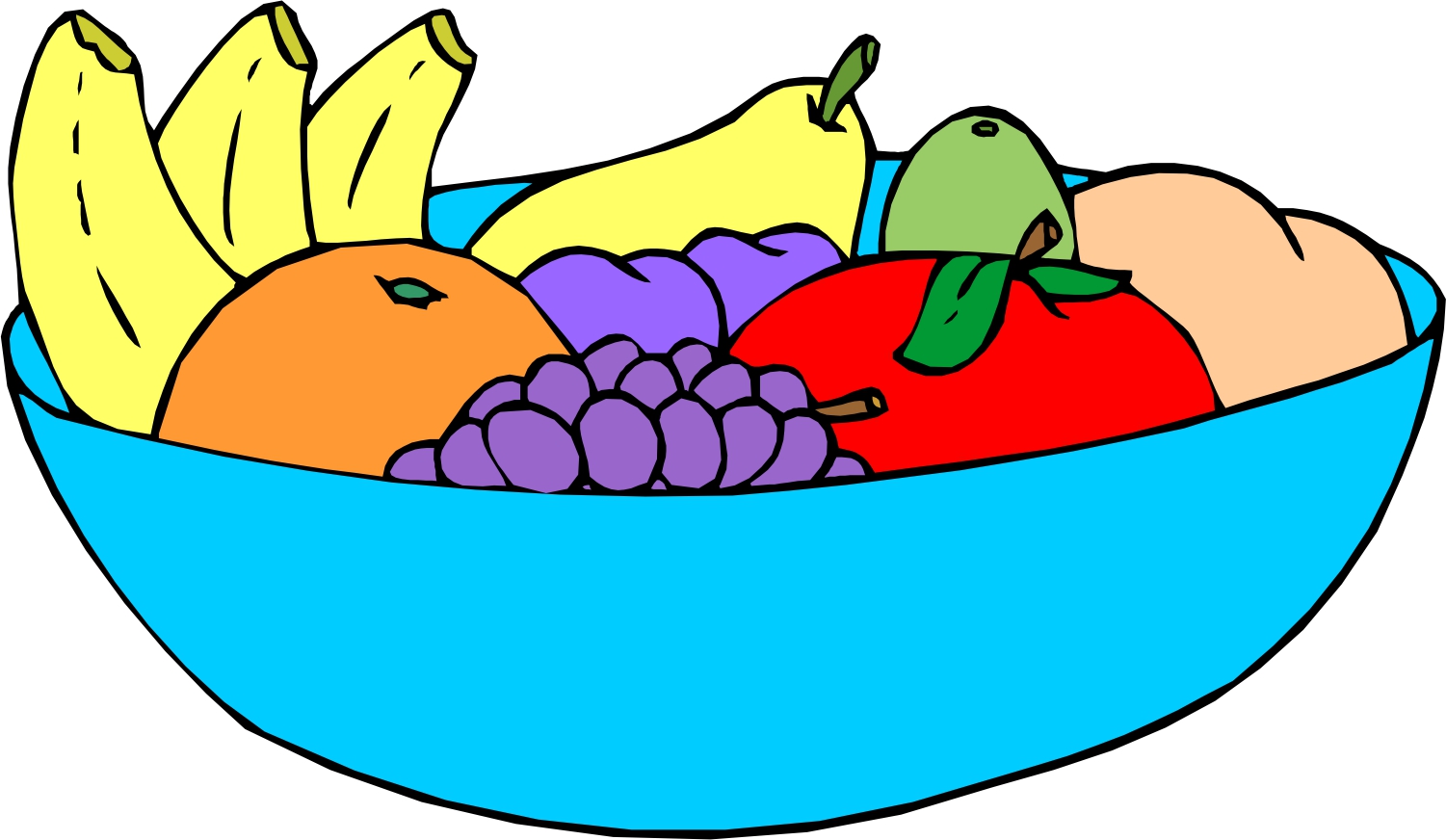 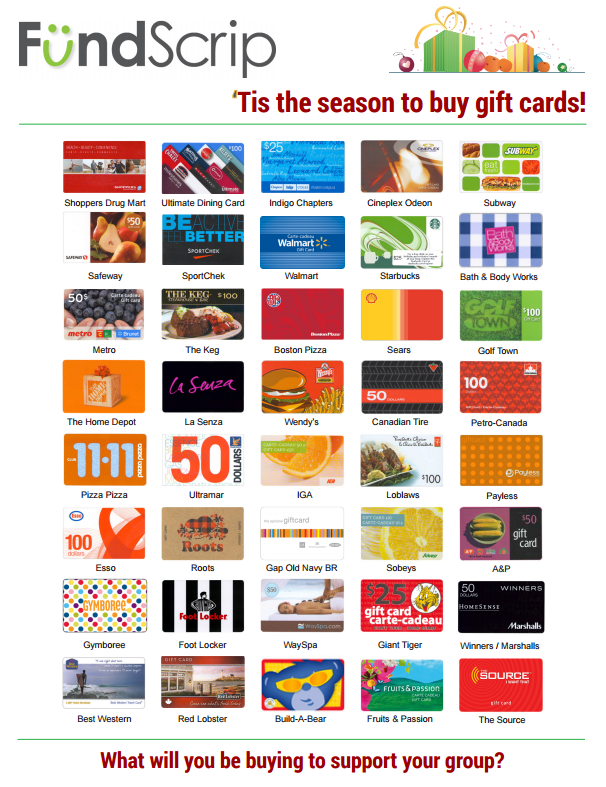 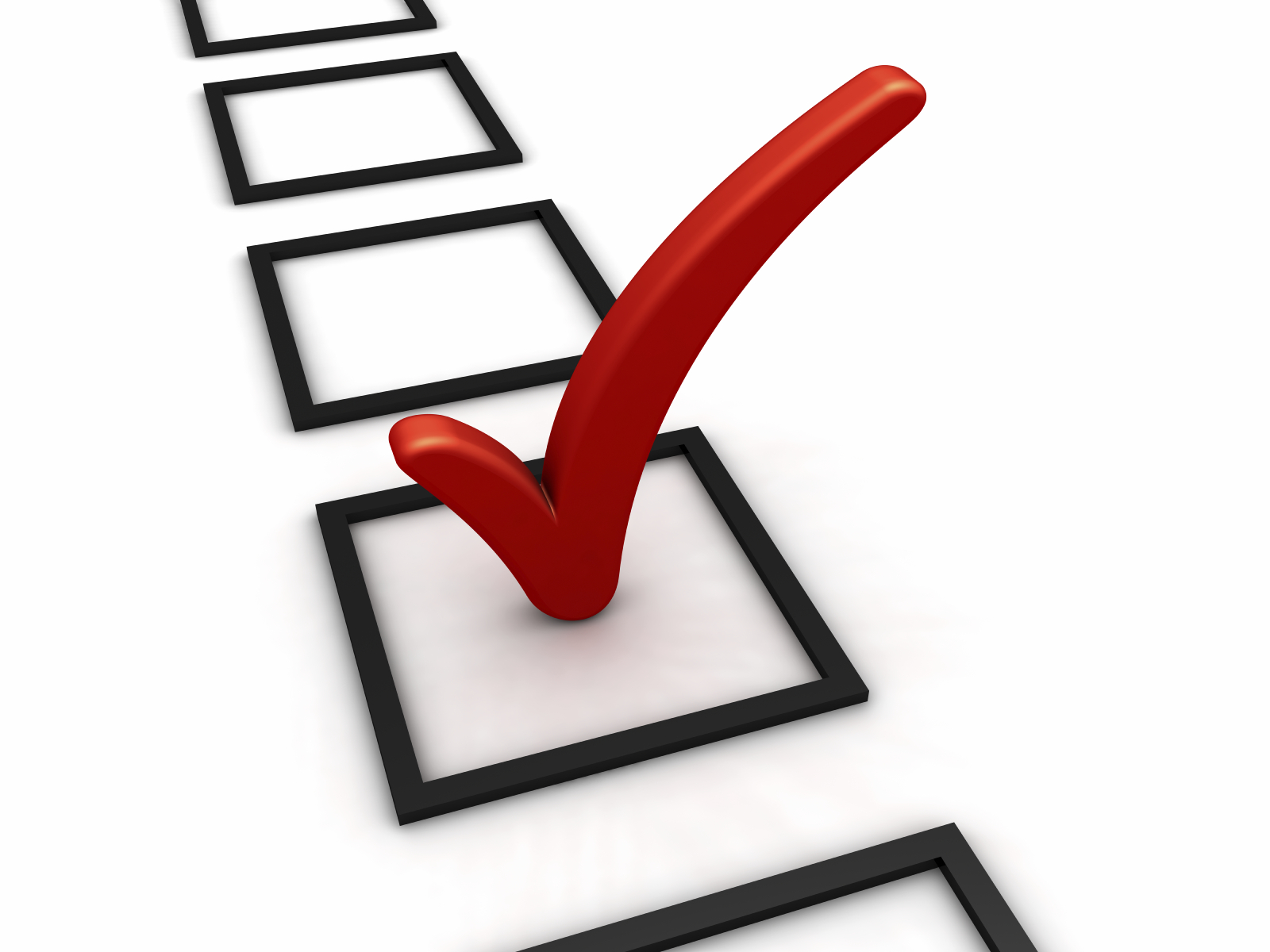 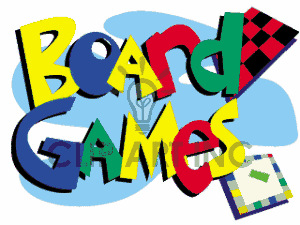 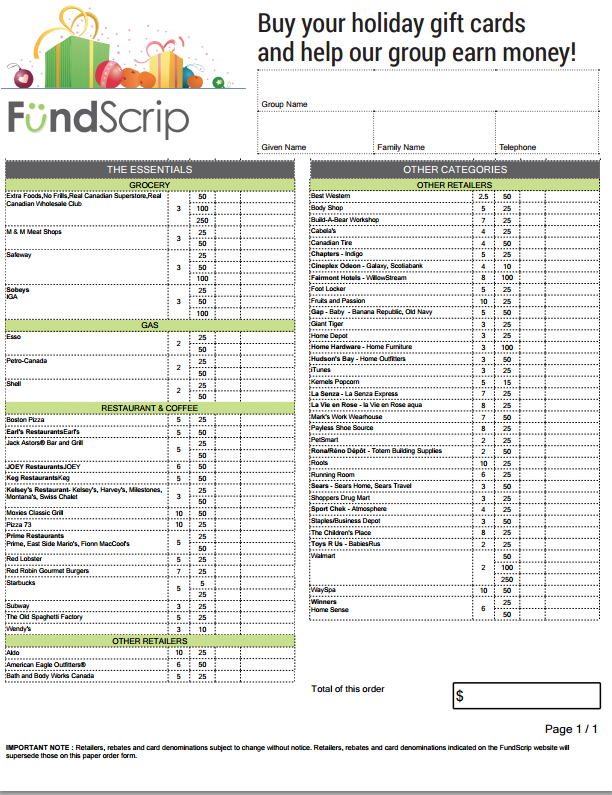 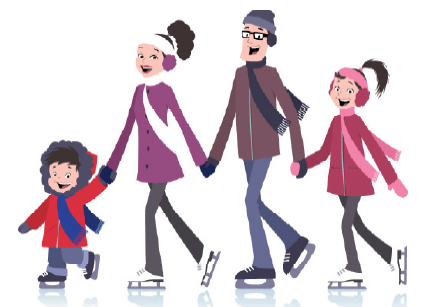 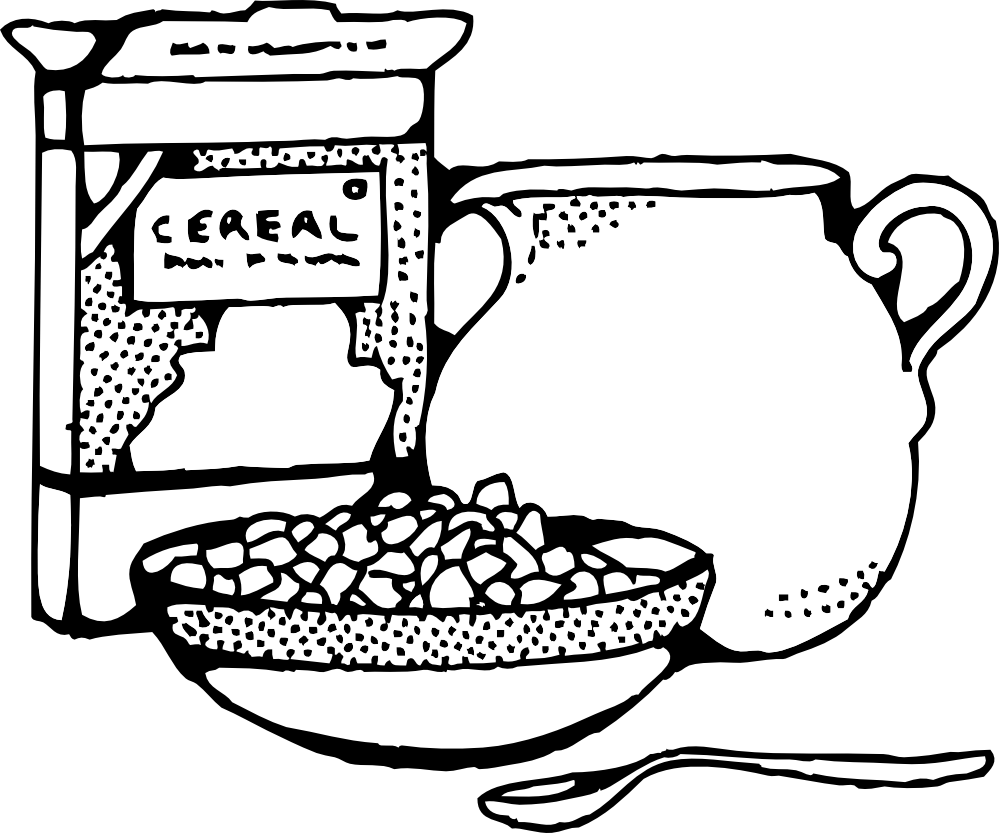 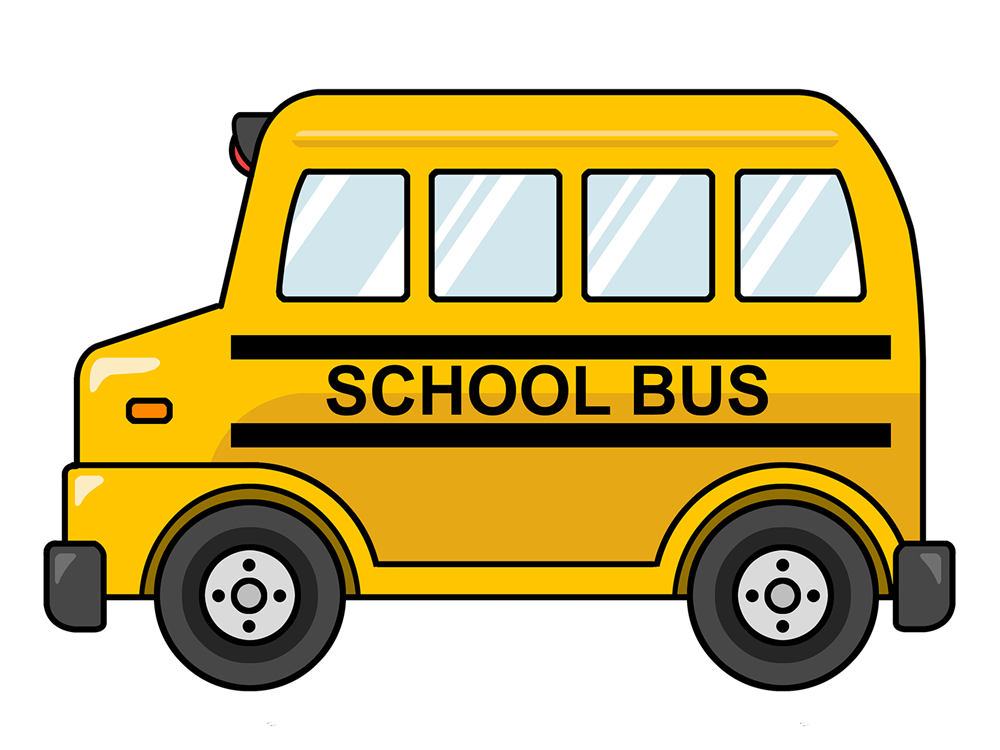 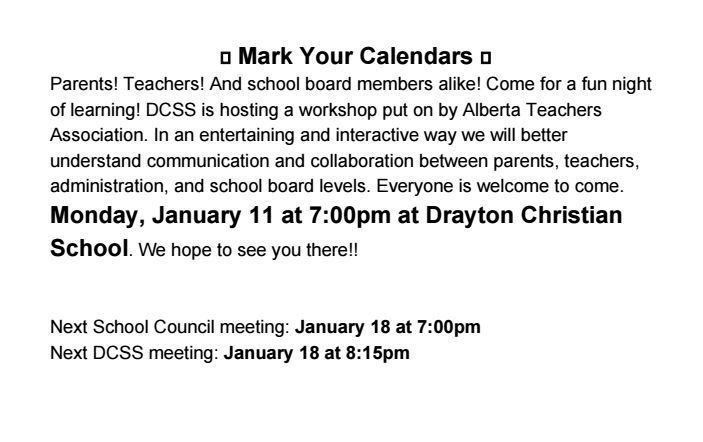 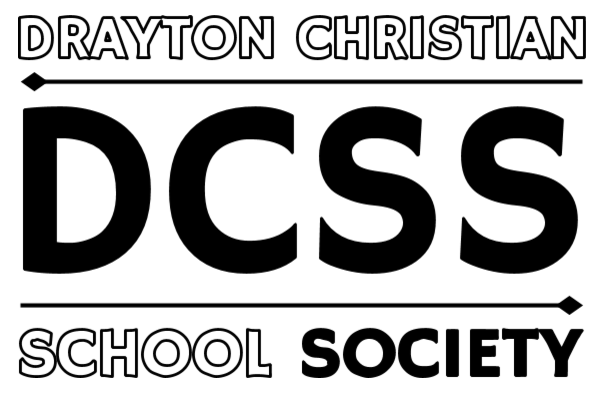 Operation Christmas Child Shoe Boxes2015